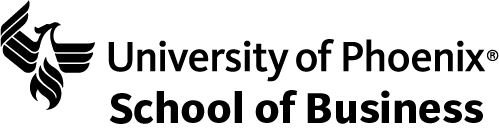 Leadership Assessment Grading GuideLDR/300 Version 5Innovative LeadershipCopyrightCopyright © 2016 by University of Phoenix. All rights reserved.University of Phoenix® is a registered trademark of Apollo Group, Inc. in the United States and/or other countries.Microsoft®, Windows®, and Windows NT® are registered trademarks of Microsoft Corporation in the United States and/or other countries. All other company and product names are trademarks or registered trademarks of their respective companies. Use of these marks is not intended to imply endorsement, sponsorship, or affiliation.Edited in accordance with University of Phoenix® editorial standards and practices.Individual Assignment: Leadership AssessmentPurpose of AssignmentThe purpose of the assignment is to examine the difference between leadership and management.  This is particularly important as it is foundational to the understanding of how leadership theory evolved over time.  Students are expected to assess their own leadership and management style and articulate characterizations of both leaders and managers by offering specific examples from past references or personal example.Resources RequiredLeadership Assessments found on Internet (search for either “Leadership Legacy Assessment Test” or “Disc Personality Test”)Grading GuideContentMetPartially MetNot MetComments:The student examines their individual, essential elements of leadership and management. The student differentiates between leadership and management roles, and provides specific examples from the text, literature, or personal example.The student cites at least one peer-reviewed source in addition to the course text (be certain to include the web link for your test in your citations).The paper is 700 to 1,050 words in length.Total AvailableTotal Earned7#/7Writing GuidelinesMetPartially MetNot MetComments:The paper—including tables and graphs, headings, title page, and reference page—is consistent with APA formatting guidelines and meets course-level requirements.Intellectual property is recognized with in-text citations and a reference page.Paragraph and sentence transitions are present, logical, and maintain the flow throughout the paper.Sentences are complete, clear, and concise.Rules of grammar and usage are followed including spelling and punctuation.Total AvailableTotal Earned3#/3Assignment Total10#/10Additional comments:Additional comments:Additional comments:Additional comments:Additional comments: